MÅNEDSPLAN FOR UGLESTUEN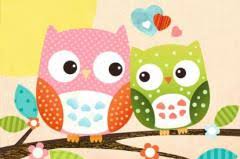 Uge 48EmneManTironsTor 1KreaFre 2AdventshyggeUge 49EmneMan 5TurdagTir 6 Kælder                Ons 7MaddagTor 8KreaFre 9AdventshyggeUge 50EmneMan 12TurdagTir 13 KælderOns 14LegepladsTor 15KreaFre 16Adventshygge og julefest fra 14-16Uge 51EmneMan 19TurdagTir 20KælderOns 21Kirke og risengrødTor 22KreaFre 23Hygge på stuenUge 52EmneManTironsTorFre